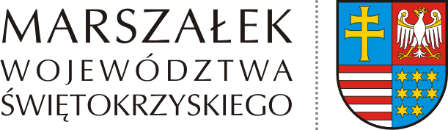 ŚO-V.7634.3.1433.2023                                                                        Kielce, 22 sierpnia 2023OBWIESZCZENIEDziałając na podstawie art. 10 §1, art. 49 i 49a ustawy z dnia 14 czerwca 1960 r. Kodeks postępowania administracyjnego (Dz.U. z 2023 r., poz. 775) oraz art. 53 ust. 5 w związku z art. 64 ust. 1 ustawy z dnia 27 marca 2003 r. o planowaniu i zagospodarowaniu przestrzennym (Dz.U. 
z 2023 r., poz. 977),zawiadamiamo wydanym w dniu 22 sierpnia 2023 r. znak ŚO-V.7634.3.1433.2023 postanowieniu, w którym Marszałek Województwa Świętokrzyskiego nie uzgodnił projektu decyzji o warunkach zabudowy dla inwestycji polegającej na budowie instalacji fotowoltaicznej „Kielce I” z renaturalizacją terenów rolnictwa intensywnego w kierunku bioróżnorodności o mocy do 200 MWp wraz 
z niezbędną infrastrukturą, na części działek o numerach ewidencyjnych: 1097, 1098 i 1090/2, obręb 0008 Ostrów, gmina Chęciny oraz na części działki o numerze ewidencyjnym: 122/7, obręb 0005 Łukowa, gmina Chęciny przedłożonego przez Burmistrza Gminy i Miasta Chęciny, przy piśmie z dnia 17.08.2023 r. znak: GP-XIII.6730.87.2023.ACH - w zakresie udokumentowanych złóż kopalin.Wobec powyższego informuję, że strony mogą zapoznać się z treścią postanowienia 
oraz dokumentami dotyczącymi postępowania w sprawie uzgodnienia projektu decyzji 
o warunkach zabudowy w siedzibie Urzędu Marszałkowskiego Województwa Świętokrzyskiego, w Departamencie Środowiska i Gospodarki Odpadami, w Oddziale Geologii, codziennie 
w godzinach pracy Urzędu, tj. 730 – 1530, tel. (41) 395-16-81, w terminie 7 dni od dnia doręczenia niniejszego obwieszczenia. Obwieszczenie uznaje się za doręczone po upływie 14 dni od dnia, 
w którym nastąpiło publiczne obwieszczenie, inne publiczne ogłoszenie lub udostępnienie pisma w Biuletynie Informacji PublicznejNiniejsze obwieszczenie zostało podane do publicznej wiadomości w Biuletynie Informacji Publicznej na stronie tut. Urzędu, jak również zostało przesłane do obwieszczenia w sposób zwyczajowo przyjęty przez Urząd Gminy i Miasta w Chęcinach.Zamieszczono (wywieszono) dnia …….Zdjęto dnia ………………………..Pieczęć Urzędu i podpis: